Löpning 30 min- Rutan 2 ggr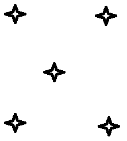 


Stolarna 2ggr åt båda hållen

         Hoppa jämfota ner från stolen och sedan jämfota

          upp på bänken med ett ben och skjut ifrån så högt det går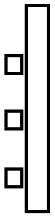 VågorPolska vågor med avslutMålvakternaMålvakterna jobbar med två bollar, en nickar de och den andra kickar de tillbaka eller fångar med en hand.
Målvaktsuppvärmning
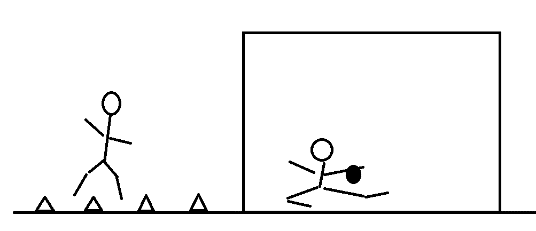 H9 ett led, skott nere.M6 skott från linjen med en försvarare.Målvakten steppar över konerna i sida och slidear på första skottet. Därefter kommer returen på M6. Stor bredd och ingen fint  Vi kör från båda hållen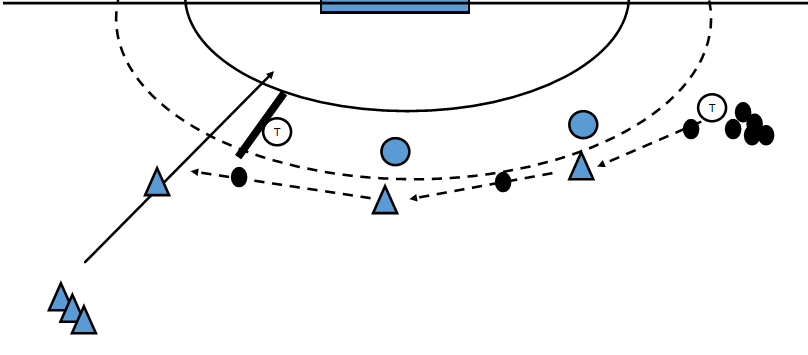 Nian ska komma med full fart och bara ta ett steg i satsningen och sedan flyga in bakom madrassen mot mål.Det går att ställa en passiv etta i försvaret som tränger ihop satsningen lite.Spel / kontringFys och stretch